附件1利民人力资源求职信息登记表利民人力资源求职信息登记表利民人力资源求职信息登记表利民人力资源求职信息登记表利民人力资源求职信息登记表利民人力资源求职信息登记表利民人力资源求职信息登记表利民人力资源求职信息登记表利民人力资源求职信息登记表                       郎溪利民人力资源服务管理有限公司                       郎溪利民人力资源服务管理有限公司                       郎溪利民人力资源服务管理有限公司                       郎溪利民人力资源服务管理有限公司                       郎溪利民人力资源服务管理有限公司                       郎溪利民人力资源服务管理有限公司                       郎溪利民人力资源服务管理有限公司                       郎溪利民人力资源服务管理有限公司                       郎溪利民人力资源服务管理有限公司基 本 情 况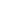 基 本 情 况基 本 情 况基 本 情 况基 本 情 况基 本 情 况基 本 情 况基 本 情 况基 本 情 况姓名性别民族出生年月身高体重学历健康状况婚姻状况联系电话身份证号紧急联系电话求职意向原工作单位现居住地教 育/培 训 经 历教 育/培 训 经 历教 育/培 训 经 历教 育/培 训 经 历教 育/培 训 经 历教 育/培 训 经 历教 育/培 训 经 历教 育/培 训 经 历教 育/培 训 经 历起止时间起止时间院校名称培训机构院校名称培训机构院校名称培训机构专业/内容专业/内容荣誉/成果荣誉/成果工 作/实 践 经 历工 作/实 践 经 历工 作/实 践 经 历工 作/实 践 经 历工 作/实 践 经 历工 作/实 践 经 历工 作/实 践 经 历工 作/实 践 经 历工 作/实 践 经 历起止时间起止时间公司名称及职务公司名称及职务公司名称及职务人事部联系方式人事部联系方式离职原因离职原因直 系 亲 属 关 系直 系 亲 属 关 系直 系 亲 属 关 系直 系 亲 属 关 系直 系 亲 属 关 系直 系 亲 属 关 系直 系 亲 属 关 系直 系 亲 属 关 系直 系 亲 属 关 系姓名姓名与本人关系与本人关系与本人关系工作单位工作单位联系方式联系方式本人承诺：                           本人提供的以上信息完全真实可靠，并同意对此表中的任何信息进行调查，本人明白并同意提供虚假不实信息会成为以后被立即辞退的原因，而公司无需对此作出任何经济补偿。                                              签名：                                                    年 月  日本人承诺：                           本人提供的以上信息完全真实可靠，并同意对此表中的任何信息进行调查，本人明白并同意提供虚假不实信息会成为以后被立即辞退的原因，而公司无需对此作出任何经济补偿。                                              签名：                                                    年 月  日本人承诺：                           本人提供的以上信息完全真实可靠，并同意对此表中的任何信息进行调查，本人明白并同意提供虚假不实信息会成为以后被立即辞退的原因，而公司无需对此作出任何经济补偿。                                              签名：                                                    年 月  日本人承诺：                           本人提供的以上信息完全真实可靠，并同意对此表中的任何信息进行调查，本人明白并同意提供虚假不实信息会成为以后被立即辞退的原因，而公司无需对此作出任何经济补偿。                                              签名：                                                    年 月  日本人承诺：                           本人提供的以上信息完全真实可靠，并同意对此表中的任何信息进行调查，本人明白并同意提供虚假不实信息会成为以后被立即辞退的原因，而公司无需对此作出任何经济补偿。                                              签名：                                                    年 月  日本人承诺：                           本人提供的以上信息完全真实可靠，并同意对此表中的任何信息进行调查，本人明白并同意提供虚假不实信息会成为以后被立即辞退的原因，而公司无需对此作出任何经济补偿。                                              签名：                                                    年 月  日本人承诺：                           本人提供的以上信息完全真实可靠，并同意对此表中的任何信息进行调查，本人明白并同意提供虚假不实信息会成为以后被立即辞退的原因，而公司无需对此作出任何经济补偿。                                              签名：                                                    年 月  日本人承诺：                           本人提供的以上信息完全真实可靠，并同意对此表中的任何信息进行调查，本人明白并同意提供虚假不实信息会成为以后被立即辞退的原因，而公司无需对此作出任何经济补偿。                                              签名：                                                    年 月  日本人承诺：                           本人提供的以上信息完全真实可靠，并同意对此表中的任何信息进行调查，本人明白并同意提供虚假不实信息会成为以后被立即辞退的原因，而公司无需对此作出任何经济补偿。                                              签名：                                                    年 月  日